BTEC Assignment Brief Item 1: Wall mounted bracketItem 2: Sheet metal open top boxQualificationQualificationPearson BTEC Level 3 National Extended Diploma in Engineering Unit number and titleUnit number and titleUnit 44: Fabrication Manufacturing ProcessesLearning aim(s) Learning aim(s) A: Examine the processes and technology used in sheet metal fabrication that are widely used in industryAssignment titleAssignment title1. Sheet Metal FabricationAssessorAssessorIssue dateIssue dateHand in deadline   Hand in deadline   Vocational Scenario or ContextVocational Scenario or ContextYou are working as a final year apprentice in a sheet metal fabrication engineering company. As part of your final qualification your supervisor would like you to produce a report that investigates the technology of sheet metal fabrication processes that are used in industry, as he needs some information that may be used in the manufacture of new products. Your supervisor wants you to explore a range of processes.Task 1Task 1You have been asked to produce a written report that investigates at least two different fabricated products that show the following featuresTypes of sheet materials used in fabricationCutting processesForming processesJoining processesFinishing processesYour report should include:information and/or case studies related to two different products describing the product  information and/or case studies related to how the product is sustainably manufactured and to the intended accuracyan evaluation that compares and contrasts the fabrication processes in order to sustainably manufacture sheet metal components in different batch sizes.Checklist of evidence required Checklist of evidence required A report focusing on two different sheet metal fabricated products.Criteria covered by this task:Criteria covered by this task:Criteria covered by this task:Unit/Criteria referenceTo achieve the criteria you must show that you are able to:To achieve the criteria you must show that you are able to:44/A.D1Evaluate, using language that is technically correct and of a high standard, the use of contrasting fabrication processes to sustainably manufacture sheet metal components in different batch sizes.Evaluate, using language that is technically correct and of a high standard, the use of contrasting fabrication processes to sustainably manufacture sheet metal components in different batch sizes.44/A.M1Analyse how different fabrication processes are used to sustainably manufacture sheet metal components to the intended accuracy.Analyse how different fabrication processes are used to sustainably manufacture sheet metal components to the intended accuracy.44/A.P1Explain how different fabrication processes are used to manufacture sheet metal components.Explain how different fabrication processes are used to manufacture sheet metal components.Sources of information to support you with this AssignmentSources of information to support you with this AssignmentShared drive – Unit 44 FabricationOther assessment materials attached to this Assignment BriefOther assessment materials attached to this Assignment Brief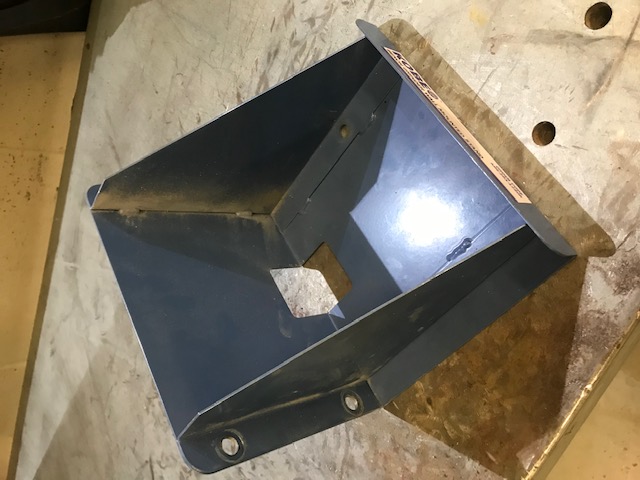 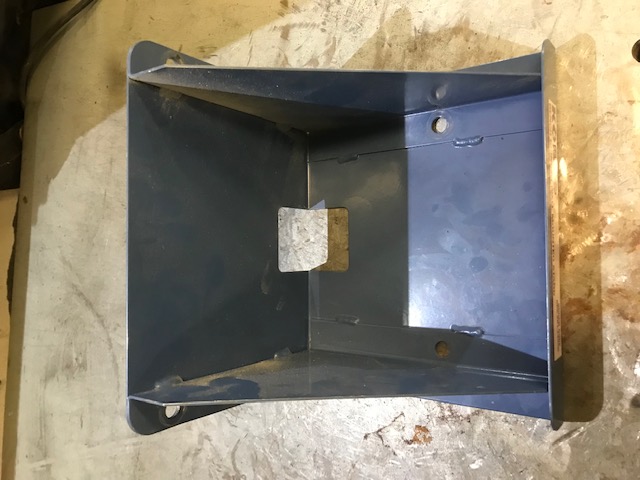 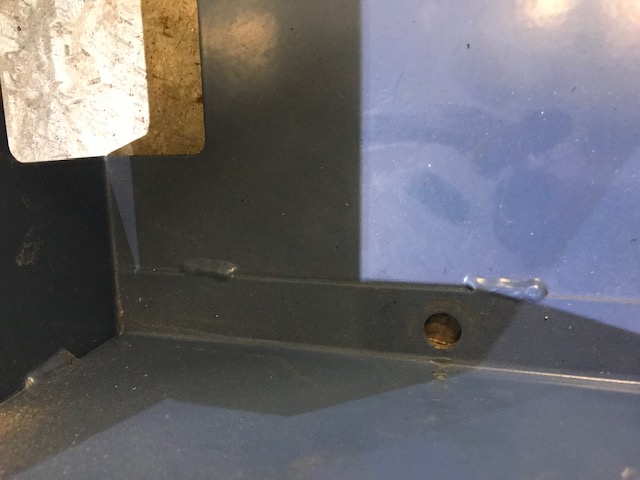 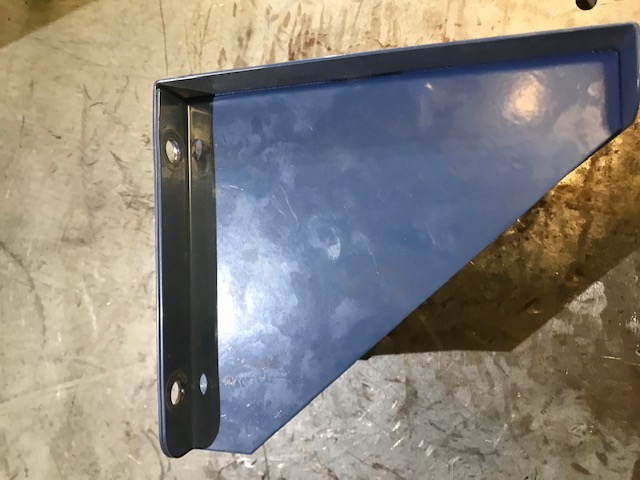 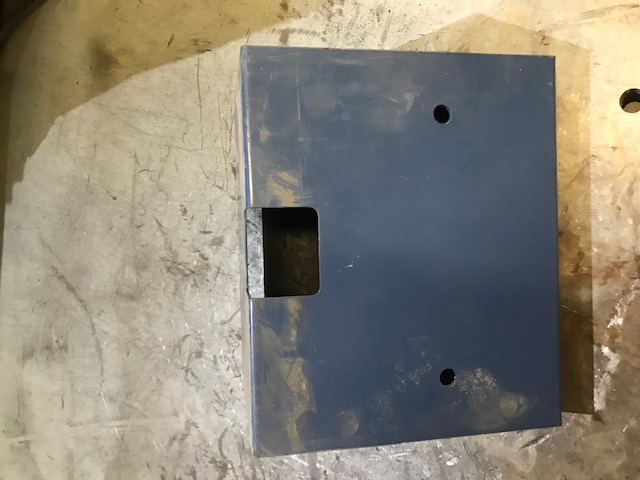 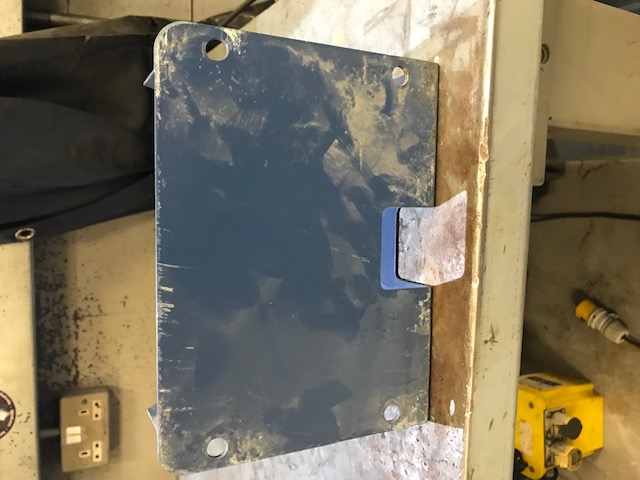 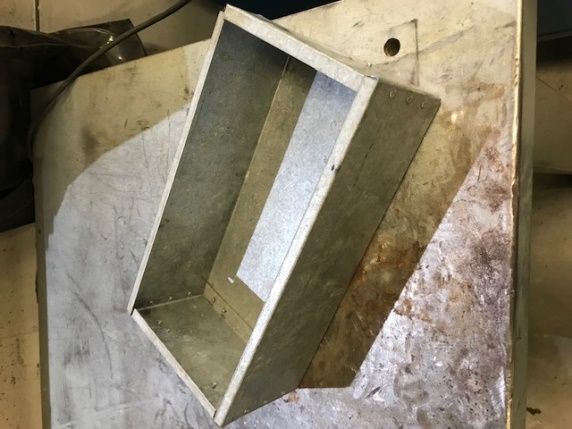 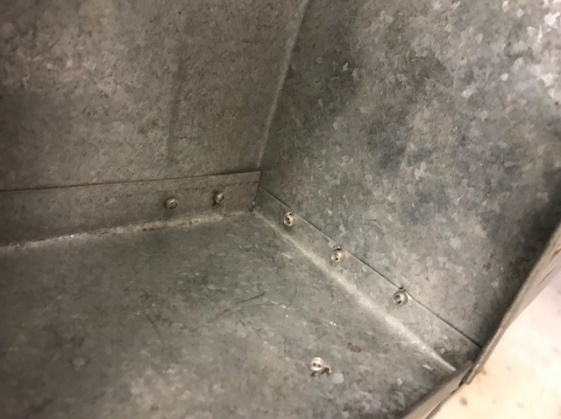 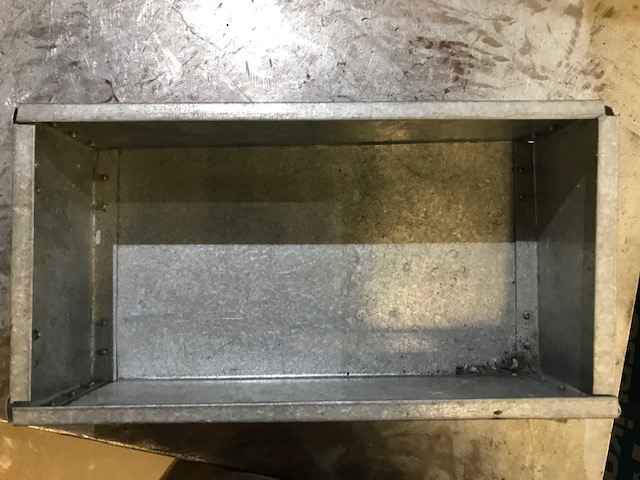 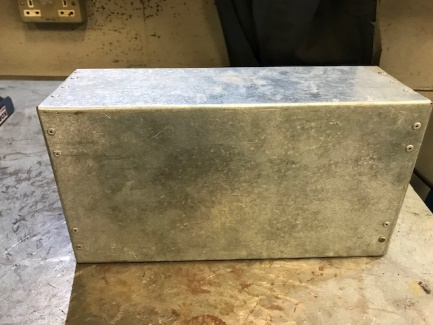 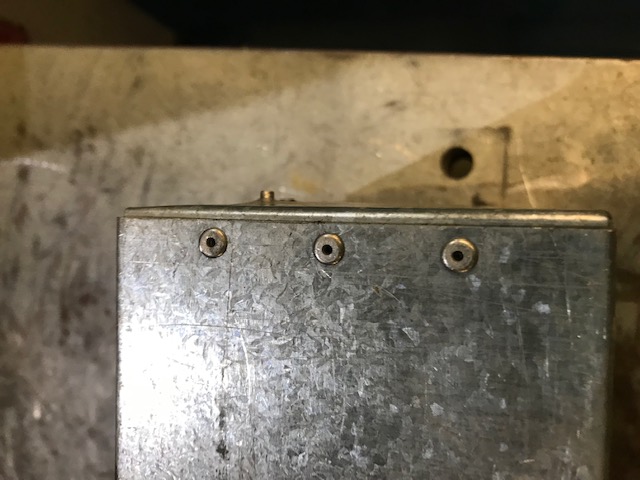 